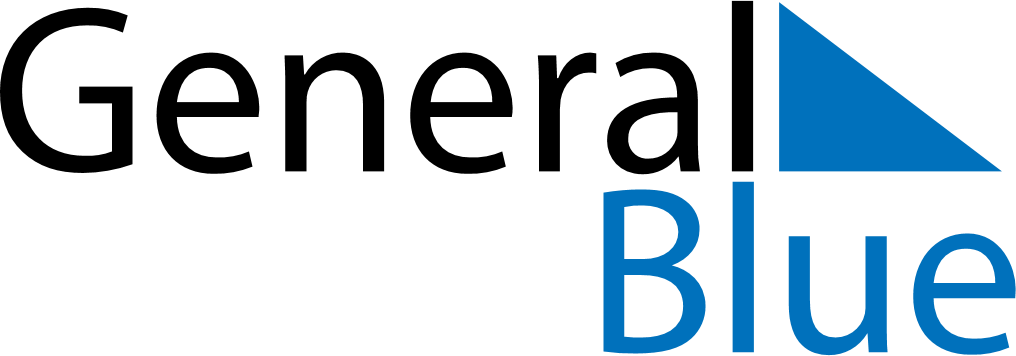 Australia 2025 HolidaysAustralia 2025 HolidaysDATENAME OF HOLIDAYJanuary 1, 2025WednesdayNew Year’s DayJanuary 27, 2025MondayAustralia DayApril 18, 2025FridayGood FridayApril 19, 2025SaturdayEaster SaturdayApril 20, 2025SundayEaster SundayApril 21, 2025MondayEaster MondayApril 25, 2025FridayAnzac DayMay 11, 2025SundayMother’s DaySeptember 7, 2025SundayFather’s DayDecember 25, 2025ThursdayChristmas DayDecember 26, 2025FridayBoxing Day